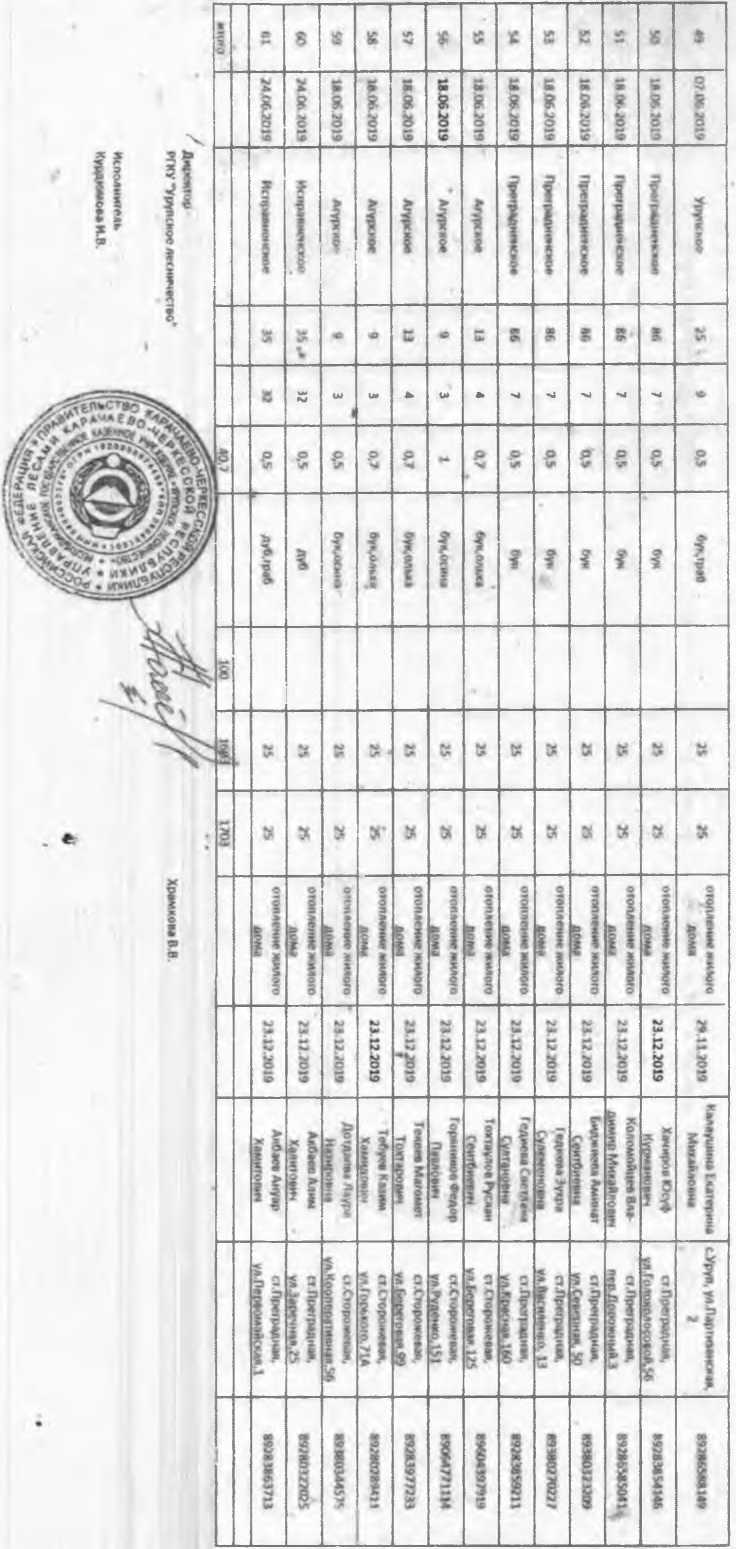 10.04.2019Сто ражее с коеСто ражее с кое33250,50,5ольха, осинаольха, осинаольха, осина252525отопление жилого	AflMJ 		ЗОЮ 2019Килкеее Аслан Су типамиКилкеее Аслан Су типамиа Кобу Баши, ул Школьнвя.Яа Кобу Баши, ул Школьнвя.Я8938032179210.04 2019ПреградненскоеПреградненскоедада250,50,5дуб, 1|ибдуб, 1|ибдуб, 1|иб252525отопление жилого пдяаа30.09.2019Свномвт Иван ФсмоовммСвномвт Иван Фсмоовммст. Пре г рад на я, ул.Октябрьская,64ст. Пре г рад на я, ул.Октябрьская,6482865659208286565920828656592010 04 2019ПрегрдднемскоеПрегрдднемскоеляля250,50,5дуб, грабдуб, грабдуб, граб25*2525отопление жилого тыл30 09 2019Самолмич Сергей ИвановичСамолмич Сергей Ивановичст. Пре град пая, у я. Подгорная ,123ст. Пре град пая, у я. Подгорная ,1238 9 3803470558 9 3803470558 9 38034705510.04.2019Преградив некоеПреградив некое2323320,50,5граб.асинаграб.асинаграб.асина252525отопление жилого дома• 30.09 2019Угнивеняо Сергей СспмшУгнивеняо Сергей Сспмшст. Преградив я, ул Северная 16Аст. Преградив я, ул Северная 16А8988918710089889187100898891871001004.2019ИреградненеипеИреградненеипе2S ..2S ..230,50,5дуб, гра Васинадуб, гра Васинадуб, гра Васина252525отопление жилогодома30.09.2019Жданова Матрена ИвановнаЖданова Матрена Ивановнаст.Преградная, ул. Высокая, 346ст.Преградная, ул. Высокая, 34689187183517891871835178918718351711 04.2019ПреградненпгоеПреградненпгое55400,50,5бук, гР»ббук, гР»ббук, гР»б252525отопление жилого длма30.09.2019Манарова Людмила ЮрьевнаМанарова Людмила Юрьевнаci-Преградная. ул Псекемская 19ci-Преградная. ул Псекемская 1989280334870892803348708928033487011.04 2019*Пр«радненскае*Пр«радненскае55400,50,5бунд раббунд раббунд раб252525отопление жилою30 09.2019Долам Альберт ТонаравтДолам Альберт Тонаравтет. Преградила, ул. Красная, 181ет. Преградила, ул. Красная, 18189380278539893802785398938027853911.04 2019ЛреграднеисисеЛреграднеисисе5 *5 *400,50,5fly*,грабfly*,грабfly*,граб252525отопление жилого ламаВО 09.2019Долвев А/урадин ТохтаровичДолвев А/урадин Тохтаровичот Преградим, ул .Красная, 129от Преградим, ул .Красная, 12989187462809 ]89187462809 ]89187462809 ]11.04.2019П реград ненсксоП реград ненсксо202090,50,5буи,ольхабуи,ольхабуи,ольха252525отопление жилого49"*30 09 2019Олытоиа Ольха ИльиничнаОлытоиа Ольха Ильиничнап П ре I рад на# уд Северная 6п П ре I рад на# уд Северная 60928395034^0928395034^0928395034^11 04.2019Преграднеиг носПреграднеиг нос202090,50,5бун.олытабун.олытабун.олыта253535отопление жилогодд***	30.09.2019Жалнина Натальи Але меандров наЖалнина Натальи Але меандров нагт.Преградная. ул. Под горная 74гт.Преградная. ул. Под горная 7489280327427892803274278928032742717.04 2019ГТреградненскоеГТреградненское4848250.70.7дуб,осинадуб,осинадуб,осина252525отопление жилого АО*™30.09 2019Османова Елена БорисовнаОсманова Елена Борисовнаст. Пре град ная, ул Гастелло. 5ст. Пре град ная, ул Гастелло. 589380282703893802827038938028270317.04 2019Прее рад не некоеПрее рад не некое4848250,70,7дуб,осинадуб,осинадуб,осина252525отопление жилою fl-OMg30.09^2019Лайпановв Асият ВладимировнаЛайпановв Асият Владимировнаст. Пре град ная, УЛ.Советская, 93ст. Пре град ная, УЛ.Советская, 9389380354365893803543658938035436517 04.2019ГреградненскоеГреградненское4848350.70.7дуб,осинадуб,осинадуб,осина25'25'25отопление жилого дома30.09 2019Деккушева Аминат ВладимировнаДеккушева Аминат Владимировнаст.Пре1радная, ул.Калинина 103ст.Пре1радная, ул.Калинина 10389283839414892838394148928383941417 04.2019ПреградненсксеПреградненсксе0808250,70,7дуб,осинадуб,осинадуб,осина252525отопление жилогоши30.09.2G19Богданов Сергей ИаанпмтБогданов Сергей Иаанпмтсг.Преградная, уя Гол оно л осп вой, 101сг.Преградная, уя Гол оно л осп вой, 1012705.2019Преградив нс коеПреградив нс кое3939120,50,5граб.олыяграб.олыяграб.олыя252525отопление жилого 	АЙИа- . н31.10.2019Иубанояа Пльга Алекса нар о в наИубанояа Пльга Алекса нар о в налП per рад ная пер арлсвскмй,13лП per рад ная пер арлсвскмй,1389280325612892803256128928032561229 05.2019ИреградненскоеИреградненское292910,70,7дуб, осинадуб, осинадуб, осина25**отопление жилогоА°“*30 09 2019Акбарвэ Ира СулюновнаАкбарвэ Ира Сулюновнаст.Пргчраднан.лер.КаммунальныО.Зст.Пргчраднан.лер.КаммунальныО.З89286589558892865895588928658955804 06,2019ПреграднемскоеПреграднемское4040240,50,5грабдуб.оемнаграбдуб.оемнаграбдуб.оемна242424отопление жилого дама31.10.2019С^молевич Сергей ИвановичС^молевич Сергей Ивановичст.Пре|раднал, ул. Голо колосовой, 131ст.Пре|раднал, ул. Голо колосовой, 13189283865222892838652228928386522212.02.201812.02.201812.02.2018ПреградненскоеПреградненское28/1428/1428/140,50,5*25,025,025,0Отопление жилого ломаОтопление жилого ломаОтопление жилого лома30.04.201830.04.2018Каппушев МахарМятмрлгшииКаппушев МахарМятмрлгшиист.Преградная,ил fлоатлиоп О~Уст.Преградная,ил fлоатлиоп О~У89283902388892839023888928390238815.02.2018ПреградненскоеПреградненское47/147/10,50,525,025,025,0Отопление жилого домаОтопление жилого дома30.07.2018Хачиров Казбек КурмановичХачиров Казбек Курмановичст.Преградная,ул.Голоколосовой,58ст.Преградная,ул.Голоколосовой,5889298607290*89298607290*15.02.2018ПреградненскоеПреградненское47/147/10,50,5-25,025,025,0Отопление жилого домаОтопление жилого дома30.07.2018Гомин Николай ИвановичГомин Николай Ивановичст.Преградная,пер.Орловский.4ст.Преградная,пер.Орловский.4892838237048928382370415.02.2018ПреградненскоеПреградненское47/147/10,50,5-25,025,025,0Отопление жилого домаОтопление жилого дома30.07.2018Жданова Наталья ВикторовнаЖданова Наталья Викторовнаст.Преградная,ул.Крупской.11/2ст.Преградная,ул.Крупской.11/2892802812738928028127304.04.2018ПреградненскоеПреградненское17/217/20,50,5*25,025,025,0Отопление жилого домаОтопление жилого дома29.06.2018Сенюк Виктор ПетровичСенюк Виктор Петровичст.Преградная, ул. Советская, 101ст.Преградная, ул. Советская, 10104.04.2018ПреградненскоеПреградненское17/217/20,50,5•25,025,025,0Отопление жилого домаОтопление жилого дома27.09.2018Алботов Курман ХаршимовичАлботов Курман Харшимовичст.Преградная, ул. Красная, 316ст.Преградная, ул. Красная, 316892881006668928810066604.04.2018ПреградненскоеПреградненское17/217/20,50,5“25,025,025,0Отопление жилого домаОтопление жилого дома29.06.2018Хубиев Ахмат СосланбековичХубиев Ахмат Сосланбековичст.Преградная, ул. Красная, 165ст.Преградная, ул. Красная, 165892986069268929860692610.04.2018ПреградненскоеПреградненское38/1238/120,60,6-25,025,025,0' Отопление жилого дома' Отопление жилого дома10.07.2Q18Абазалиев Борис СалиховичАбазалиев Борис Салиховичст.Преградная,ул.Петрушкова,35Бст.Преградная,ул.Петрушкова,35Б892826006178928260061710.04.2018ПреградненскоеПреградненское38/1238/120,60,6-25,025,025,0Отопление жилого домаОтопление жилого дома10.07.2018Лавриков Андрей ВадимовичЛавриков Андрей Вадимовичст.Преградная,ул.Псекенская,1ст.Преградная,ул.Псекенская,1891871216118918712161110.04.2018ПреградненскоеПреградненское38/1238/120,60,6*25,025,025,0Отопление ; жилого домаОтопление ; жилого дома10.07.2018Подтелкин Юрий ДанииловичПодтелкин Юрий Данииловичст.Преградная,ул.Красная,151Аст.Преградная,ул.Красная,151А892839557048928395570410.04.2018ПреградненскоеПреградненское38/1238/120,60,6-25,025,025,0Отопление жилого домаОтопление жилого дома27.09.2018Каземиров Эдуард ВалентиновичКаземиров Эдуард Валентиновичст.Преградная, ул.Подгорная .110ст.Преградная, ул.Подгорная .11010.04.2018ПреградненскоеПреградненское38/1238/120,60,625,025,025,0Отопление жилого домаОтопление жилого дома27.09.2018Абраменко Юрий АндреевичАбраменко Юрий Андреевичст.Преградная,улЛермонтова,11ст.Преградная,улЛермонтова,1189233806666089233806666018.04.2018КуньшанскоеКуньшанское19/819/80,70,7•25,025,025,0Отопление жилого домаОтопление жилого дома18.07.2018Караченцев Сергей ДмитриевичКараченцев Сергей Дмитриевичст.Преградная, ул.Калинина, 62ст.Преградная, ул.Калинина, 62892803096228928030962218.04.2018КуньшанскоеКуньшанскоеД9/8Д9/80,70,7-25,025,025,0Отопление жилого домаОтопление жилого дома18.07.2018Алиев Казмир АнзоровичАлиев Казмир Анзоровичст.Преградная,ул.Северная,54ст.Преградная,ул.Северная,54892838880188928388801818.04.2018КуньшанскоеКуньшанское19/819/80,80,8-25,025,025,0Отопление жилого домаОтопление жилого дома18.07.2018Бутова Олеся ВасильевнаБутова Олеся Васильевнаст.Преградная,ул.Гостелло,2Аст.Преградная,ул.Гостелло,2А892802565158928025651518.04.2018КуньшанскоеКуньшанское19/819/80,80,8•25,025,025,0Отопление жилого домаОтопление жилого дома18.07.2018Батчаев Рустам МуратовичБатчаев Рустам Муратовичст.Преградная,ул.Высокая,15ст.Преградная,ул.Высокая,15892865883028928658830218.04.2018ПреградненскоеПреградненское47/3547/350,50,5-25,025,025,0Отопление жилого домаОтопление жилого дома18.07.2018Гогуева Людмила МагометовнаГогуева Людмила Магометовнаст.Преградная,ЧЛ.Полгппная,22ст.Преградная,ЧЛ.Полгппная,22892802541978928025419718.04.201818.04.2018ПреградненскоеПреградненское47/3547/350,525,025,025,0Отопление жилого дома18.07.201818.07.2018Хапаев Ахмат ХаруновичХапаев Ахмат Харуновичст.Преградная,пер.Орловский.9ст.Преградная,пер.Орловский.98928923976018.04.201818.04.2018ПреградненскоеПреградненское47/3547/350,525,025,025,0Отопление жилого дома18.07.201818.07.2018Хапаев Расул АлиевичХапаев Расул Алиевичст.Преградная, ул.Подгорная, 22Аст.Преградная, ул.Подгорная, 22А89282421999А18.04.201818.04.2018ПреградненскоеПреградненское47/3547/35.0,5--25,025,025,0Отопление жилого дома18.07.201818.07.2018Хапаев Азамат АзретовичХапаев Азамат Азретовичст.Преградная,ул.Василенко.ЗОст.Преградная,ул.Василенко.ЗО8918170336618.04.201818.04.2018ПреградненскоеПреградненское47/3547/350,5--25,025,025,0Отопление жилого дома18.07.201818.07.2018Байрамуков Тимур РамазановичБайрамуков Тимур Рамазановича.Большевик, ул.Мира,20а.Большевик, ул.Мира,208928381743319.04.201819.04.2018Преградненско• ' еПреградненско• ' е48/848/80,5**25,025,025,0Отопление жилого дома19.07.201819.07.2018Угнивенко Сергей СергеевичУгнивенко Сергей Сергеевичст.Преградная, ул.Северная, 16Аст.Преградная, ул.Северная, 16А8988918210019.04.201819.04.2018ПреградненскоеПреградненское28/1428/140,3--25,025,025,0Отопление жилого дома19.07.201819.07.2018Крапивина Любовь НиколаевнаКрапивина Любовь Николаевнаст.Преградная, ул.Аскановых, 2Бст.Преградная, ул.Аскановых, 2Б8928655769319.04.201819.04.2018ПреградненскоеПреградненское28/1428/14, 0,4••25,-025,025,0Отопление жилого дома19.07.201819.07.2018Валюхова Анна АлексеевнаВалюхова Анна Алексеевнаст.Преградная,ул.Советская,107ст.Преградная,ул.Советская,10719.04.201819.04.2018ПреградненскоеПреградненское23/1423/140,425,025,025,0Отопление жилого дома19.07.201819.07.2018Гочияев Абрек МахарбиевичГочияев Абрек Махарбиевичст.Преградная, ул.Калинина, 76аст.Преградная, ул.Калинина, 76а19.04.201819.04.2018ПреградненскоеПреградненское28/1428/140,4% “% “25,025,025,0Отопление жилого дома19.07.201819.07.2018Соловьев Анатолий МихайловичСоловьев Анатолий Михайловичст.Преградная, ул.Петоушкова, 20ст.Преградная, ул.Петоушкова, 208928392552421.05.201821.05.2018ПреградненскоеПреградненское24/18•Л24/18•Л0,525,025.025.0Отопление жилого дома21.08.201821.08.2018Самолевич Сергей ИвановичСамолевич Сергей Ивановичсг.Преградная,ул.Подгорная,123сг.Преградная,ул.Подгорная,12389380347055#21.05.201821.05.2018ПреградненскоеПреградненское24/1824/180,5**25,025,025,0Отопление жилого дома21.08.201821.08.2018Самолевич Иван ФедоровичСамолевич Иван Федоровичсг.Преградная, ул. Октябрьска я,64сг.Преградная, ул. Октябрьска я,6489187154003ПреградненскоеПреградненское24/1824/180,50,5-25,025,025,0Отопление жилого дома21.08.201821.08.2018Ионов Андрей ИвановичИонов Андрей Ивановичсг.Преградная,ул.Титовой,32сг.Преградная,ул.Титовой,328938025629724.05.201824.05.2018ПреградненскоеПреградненское48/2548/250,7--25,025,025,0Отопление жилого дома17.12.201817.12.2018Тоторкулов Артур СултановичТоторкулов Артур Султановичсг.Преградная,ул.Свободы,45Асг.Преградная,ул.Свободы,45А8989782546924.05.i01824.05.i018ПреградненскоеПреградненское48/2548/250,725,025,025,0Отопление ц жилого дома17.12.201817.12.2018Калабеков Халис ОтаровичКалабеков Халис Отаровичсг.Преградная, ул. Свободы, 45сг.Преградная, ул. Свободы, 4589283910474•28.05.201828.05.2018УрупскоеУрупское32/232/22,072,072,078,0150150Строительство жилого дома28.11.201828.11.2018Байрамкулова Фрида АбдуловнаБайрамкулова Фрида Абдуловнасг.Преградная,ул.Советская.80/3сг.Преградная,ул.Советская.80/38929859411106.06.201806.06.2018УрупскоеУрупское23/723/71.0--25.025,025,0Отопление жилого дома31.08.201831.08.2018Джанкезова Мадина СусламбиевнаДжанкезова Мадина Сусламбиевнасг.Преградная,пер. ОрловскийДбсг.Преградная,пер. ОрловскийДб8928638270606 06 201806 06 2018УрупскоеУрупское23/7(23/7(1,0--25,025,025,0Отопление жилого дома31.08.201831.08.2018Чомаев Мухадтин КасымовичЧомаев Мухадтин Касымовичсг.Преградная,пер. Партизанский,14/2сг.Преградная,пер. Партизанский,14/28928383642306.06.2018 ,06.06.2018 ,УрупскоеУрупское23/723/71,0**25,025,025,0Отопление жилого дома31.08.201831.08.2018Кипкеева Лариса СеменовнаКипкеева Лариса Семеновнасг.Преградная, ул. Калинина,35Асг.Преградная, ул. Калинина,35А8928658814606.06 201806.06 2018УрупскоеУрупское23/723/71,0--25,025,025,0Отопление жилого дома31.08.201831.08.2018Джанкезов Алим УмаровичДжанкезов Алим Умаровичх.Большевик,ул.Дружбы,16х.Большевик,ул.Дружбы,168928027671006.061201806.0612018УрупскоеУрупское11/911/90,5--25,025,025,0Отопление жилого дома31.08.201831.08.2018Батчаев Аслан СалиховичБатчаев Аслан Салиховичсг.Преградная,ул.Совхоэная,22сг.Преградная,ул.Совхоэная,228988914080406.06.2018Урупское 'Урупское 'Урупское '11/9 .•11/9 .•11/9 .•11/9 .•0,50,50,525,025,025,025,025,025,0Отопление жилого домаОтопление жилого домаОтопление жилого дома31.08.201831.08.201831.08.2018Ортобаев Эльбрус КазимовичОртобаев Эльбрус КазимовичОртобаев Эльбрус КазимовичОртобаев Эльбрус Казимовичст.Преградная, ул. Совхозная, 20ст.Преградная, ул. Совхозная, 20ст.Преградная, ул. Совхозная, 20ст.Преградная, ул. Совхозная, 2006.06.2018• Урупское• Урупское• Урупское11/911/911/911/90,50,50,5---25,025,025,025,025,025,0Отопление жилого домаОтопление жилого домаОтопление жилого дома31.08.201831.08.201831.08.2018Хубиев Джамал БиболатовичХубиев Джамал БиболатовичХубиев Джамал БиболатовичХубиев Джамал Биболатовичст.Преградная,ул.Высокая,53Аст.Преградная,ул.Высокая,53Аст.Преградная,ул.Высокая,53Аст.Преградная,ул.Высокая,53А06.06.2018УрупскоеУрупскоеУрупское11/911/911/911/90,50,50,5***25,025,025,025,025,025,0Отопление жилого домаОтопление жилого домаОтопление жилого дома31.08.201831.08.201831.08.2018Биджиев Азнаур БорисовичБиджиев Азнаур БорисовичБиджиев Азнаур БорисовичБиджиев Азнаур Борисовичст.Преградная,пер. Гостелло,11ст.Преградная,пер. Гостелло,11ст.Преградная,пер. Гостелло,11ст.Преградная,пер. Гостелло,1121.06.2018ПреградненскоеПреградненскоеПреградненское20/720/720/720/70,50,50,5---25,025,025,025,025,025,0Отопление жилого домаОтопление жилого домаОтопление жилого дома21.09.201821.09.201821.09.2018Петрова Мария ГеоргиевнаПетрова Мария ГеоргиевнаПетрова Мария ГеоргиевнаПетрова Мария Георгиевнаст.Преградная,ул.Красная,169ст.Преградная,ул.Красная,169ст.Преградная,ул.Красная,169ст.Преградная,ул.Красная,1698928387148189283871481892838714818928387148121.06.2018ПреградненскоеПреградненскоеПреградненское20/720/720/720/70,50,50,525,025,025,025,025,025,0Отопление жилого домаОтопление жилого домаОтопление жилого дома21.09.201821.09.201821.09.2018Мелешина Мария МихайловнаLМелешина Мария МихайловнаLМелешина Мария МихайловнаLМелешина Мария МихайловнаLст.Преградная, ул. Голоколосовой, 171аст.Преградная, ул. Голоколосовой, 171аст.Преградная, ул. Голоколосовой, 171аст.Преградная, ул. Голоколосовой, 171а8928030859789280308597892803085978928030859721.06.2018ПреградненскоеПреградненскоеПреградненское20/7 ,20/7 ,20/7 ,20/7 ,. 0,5. 0,5. 0,5“““25,025,025,025,025,025,0Отопление жилого домаОтопление жилого домаОтопление жилого дома21.09.201821.09.201821.09.2018Джуккаев Альберт * МуратовичДжуккаев Альберт * МуратовичДжуккаев Альберт * МуратовичДжуккаев Альберт * Муратовичст.Преградная,ул.Свободы,2бст.Преградная,ул.Свободы,2бст.Преградная,ул.Свободы,2бст.Преградная,ул.Свободы,2б8928388110189283881101892838811018928388110121.06.2018Преградненско е 'Преградненско е 'Преградненско е '.20/7.20/7.20/7.20/70,50,50,5I •I •I •25,025,025,025,025,025,0Отопление жилого домаОтопление жилого домаОтопление жилого дома21.09.201821.09.201821.09.2018Долаев М.Т.Долаев М.Т.Долаев М.Т.Долаев М.Т.ст.Преградная, - ул.Красная,181ст.Преградная, - ул.Красная,181ст.Преградная, - ул.Красная,181ст.Преградная, - ул.Красная,1818928656502689286565026892865650268928656502602.07.2018ПреградненскоеПреградненскоеПреградненское65/3365/3365/3365/330,50,50,5***25,025,025,025,025,025,0Отопление жилого домаОтопление жилого домаОтопление жилого дома28.09.201828.09.201828.09.2018Боташев Мурат ХызыровичБоташев Мурат ХызыровичБоташев Мурат ХызыровичБоташев Мурат Хызыровичст.Преградная, ул. Красная, 157ст.Преградная, ул. Красная, 157ст.Преградная, ул. Красная, 157ст.Преградная, ул. Красная, 1578928030995189280309951892803099518928030995102.07.2018Сторожевское1	 	 _Сторожевское1	 	 _Сторожевское1	 	 _53/2253/2253/2253/220,50,50,525,025,025,025,025,025,0Отопление жилого домаОтопление жилого домаОтопление жилого дома28.09.201828.09.201828.09.2018Тоторкулов Рустам Борисович(Тоторкулов Рустам Борисович(Тоторкулов Рустам Борисович(Тоторкулов Рустам Борисович(ст.Преградная,ул.Голоколосовой,80ст.Преградная,ул.Голоколосовой,80ст.Преградная,ул.Голоколосовой,80ст.Преградная,ул.Голоколосовой,808938035305189380353051893803530518938035305102,07.2018СторожевскоеСторожевскоеСторожевское53/22*53/22*53/22*53/22*0,50,50,525,025,025,025,025,025,0Отопление жилого домаОтопление жилого домаОтопление жилого дома28.09.201828.09.201828.09.2018Койчуева Клара * МудалифовнаКойчуева Клара * МудалифовнаКойчуева Клара * МудалифовнаКойчуева Клара * Мудалифовнаст.Преградная, пер.Орловский, 18ст.Преградная, пер.Орловский, 18ст.Преградная, пер.Орловский, 18ст.Преградная, пер.Орловский, 188928033153989280331539892803315398928033153902 07.2018СторожевскоеСторожевскоеСторожевское53/22••53/22••53/22••53/22••0.60.60.6■" 1 Л■" 1 Л■" 1 Л25,025,025,025,025,025,0Отопление жилого домаОтопление жилого домаОтопление жилого дома28.09.201828.09.201828.09.2018Байрамкулов Исмаил БорисовичБайрамкулов Исмаил БорисовичБайрамкулов Исмаил БорисовичБайрамкулов Исмаил Борисовичст.Преградная, ул.Титовой,25ст.Преградная, ул.Титовой,25ст.Преградная, ул.Титовой,25ст.Преградная, ул.Титовой,258928351367989283513679892835136798928351367918.07.2018УрупскоеУрупскоеУрупское38/1238/1238/1238/120,30,30,325,025,025,025,025,025,0Отопление жилого домаОтопление жилого домаОтопление жилого дома17.11.201817.11.201817.11.2018Созарыков Аслан ШагабановичСозарыков Аслан ШагабановичСозарыков Аслан ШагабановичСозарыков Аслан Шагабановичст.Преградная,пер.Ооловский,20ст.Преградная,пер.Ооловский,20ст.Преградная,пер.Ооловский,20ст.Преградная,пер.Ооловский,208928366638889283666388892836663888928366638818.07.2018УрупскоеУрупскоеУрупское_38/12_38/12_38/12_38/120,30,30,3***25,025,025,025,025,025,0Отопление жилого дом?Отопление жилого дом?Отопление жилого дом?17.11.201817.11.201817.11.2018Ал ботов Руслан МагомедовичАл ботов Руслан МагомедовичАл ботов Руслан МагомедовичАл ботов Руслан Магомедовичст.Преградная,ул.Титовой,57ст.Преградная,ул.Титовой,57ст.Преградная,ул.Титовой,57ст.Преградная,ул.Титовой,578928396912889283969128892839691288928396912818.07.2018УрупскоеУрупскоеУрупское38/1238/1238/1238/12о,зо,зо,з25,025,025,025,025,025,0Отопление жилого домаОтопление жилого домаОтопление жилого дома17.11.201817.11.201817.11.2018Моторина Юлия БорисовнаМоторина Юлия БорисовнаМоторина Юлия БорисовнаМоторина Юлия Борисовнаст.Преградная,ул.Октябрьская,47ст.Преградная,ул.Октябрьская,47ст.Преградная,ул.Октябрьская,47ст.Преградная,ул.Октябрьская,478928924213789289242137892892421378928924213718.07.2018УрупскоеУрупскоеУрупское38/1238/1238/1238/120,30,30,3•••25,025,025,025,025,025,0Отопление *tжилого домаОтопление *tжилого домаОтопление *tжилого дома17.11.201817.11.201817.11.2018Богаты ров Осман ИбрагимовичБогаты ров Осман ИбрагимовичБогаты ров Осман ИбрагимовичБогаты ров Осман Ибрагимовичст.Преградная,ул.Красная,263ст.Преградная,ул.Красная,263ст.Преградная,ул.Красная,263ст.Преградная,ул.Красная,26389283852099•89283852099•89283852099•89283852099•27.07.2018УрупскоеУрупскоеУрупское4/94/94/94/90,50,50,5---25,025,025,025,025,025,0Отопление жилого домаОтопление жилого домаОтопление жилого дома27.11.201827.11.201827.11.2018Кочкаров Артур СагитовичКочкаров Артур СагитовичКочкаров Артур СагитовичКочкаров Артур Сагитовичет.Преградная, ул.Советская,108ет.Преградная, ул.Советская,108ет.Преградная, ул.Советская,108ет.Преградная, ул.Советская,10827.07.201827.07.2018УрупскоеУрупскоеУрупскоеУрупское4/94/94/90,50,50,50,5---25,025,025,025,025,025,0Отопление жилого домаОтопление жилого дома27.11.201827.11.201827.11.2018Третьякова Елена ИгоревнаТретьякова Елена ИгоревнаТретьякова Елена ИгоревнаТретьякова Елена ИгоревнаТретьякова Елена Игоревнает.Преградная,ул.Петрушковой,22ет.Преградная,ул.Петрушковой,22ет.Преградная,ул.Петрушковой,22ет.Преградная,ул.Петрушковой,22ет.Преградная,ул.Петрушковой,22ет.Преградная,ул.Петрушковой,22ет.Преградная,ул.Петрушковой,22ет.Преградная,ул.Петрушковой,22ет.Преградная,ул.Петрушковой,2201.08.201801.08.2018ПреградненскоеПреградненскоеПреградненскоеПреградненское49/2649/2649/26- 0,5- 0,5- 0,5- 0,525,025,025,025,025,025,0Отопление жилого домаОтопление жилого дома17.12.201817.12.201817.12.2018Тулпарова Мадина ХасановнаТулпарова Мадина ХасановнаТулпарова Мадина ХасановнаТулпарова Мадина ХасановнаТулпарова Мадина Хасановнает.Преградная,ул.3аречная,6ет.Преградная,ул.3аречная,6ет.Преградная,ул.3аречная,6ет.Преградная,ул.3аречная,601.08.201801.08.2018ПреградненскоеПреградненскоеПреградненскоеПреградненское49/2649/2649/260,50,50,50,525,025,025,025,025,025,0Отопление жилого домаОтопление жилого дома17.12.201817.12.201817.12.2018Акбаев Ануар ХамитовичАкбаев Ануар ХамитовичАкбаев Ануар ХамитовичАкбаев Ануар ХамитовичАкбаев Ануар Хамитовичет.Преградная,ул.ПервомайскаяДет.Преградная,ул.ПервомайскаяДет.Преградная,ул.ПервомайскаяДет.Преградная,ул.ПервомайскаяД892838637138928386371389283863713892838637138928386371301.08.201801.08.2018ПреградненскоеПреградненскоеПреградненскоеПреградненское49/2649/2649/260,5 =0,5 =0,5 =0,5 =---25,025,025,025,025,025,0Отопление жилого домаОтопление жилого дома17.12.201817.12.201817.12.2018Акбаева Ира СултановнаАкбаева Ира СултановнаАкбаева Ира СултановнаАкбаева Ира СултановнаАкбаева Ира Султановнает.Преградная,пр.Коммунальный,3ет.Преградная,пр.Коммунальный,3ет.Преградная,пр.Коммунальный,3ет.Преградная,пр.Коммунальный,3892865895588928658955889286589558892865895588928658955801.08.201801.08.2018ПреградненскоеПреградненскоеПреградненскоеПреградненское-24/18-24/18-24/180,50,50,50,5---25,025,025,025,025,025,0Отопление жилого домаОтопление жилого дома05.11.201805.11.201805.11.2018Умаров Руслан РасуловичУмаров Руслан РасуловичУмаров Руслан РасуловичУмаров Руслан РасуловичУмаров Руслан Расуловичет.Преградная,ул.Псекенская,34Ает.Преградная,ул.Псекенская,34Ает.Преградная,ул.Псекенская,34Ает.Преградная,ул.Псекенская,34А01.08.201801.08.2018ПреградненскоеПреградненскоеПреградненскоеПреградненское24/1824/1824/180,50,50,50,525,025,025,025,025,025,0Отопление жилого дома*1'Отопление жилого дома*1'05.11.201805.11.201805.11.2018Умарова Марина ЭсеновнаУмарова Марина ЭсеновнаУмарова Марина ЭсеновнаУмарова Марина ЭсеновнаУмарова Марина Эсеновнает.Преградная,ул.Солнечная,5/1ет.Преградная,ул.Солнечная,5/1ет.Преградная,ул.Солнечная,5/1ет.Преградная,ул.Солнечная,5/106.08.201806.08.2018Преградненско . eПреградненско . eПреградненско . eПреградненско . e55/4055/4055/400,60,60,60,6---25,025,025,025,025,025,0Отопление жилого домаОтопление жилого дома17.12.201817.12.201817.12.2018Гогуева Валентина СагитовнаГогуева Валентина СагитовнаГогуева Валентина СагитовнаГогуева Валентина СагитовнаГогуева Валентина Сагитовнаст.Преградная, ул.Красная,286ст.Преградная, ул.Красная,286ст.Преградная, ул.Красная,286ст.Преградная, ул.Красная,286892386010168923860101689238601016892386010168923860101606.08.201806.08.2018ПреградненскоeПреградненскоeПреградненскоeПреградненскоe55/4055/4055/400,70,70,70,7•••25,025,025,025,025,025,0Отопление жилого домаОтопление жилого дома17.12.201817.12.201817.12.2018Алиева Светлана ДашдэковнаАлиева Светлана ДашдэковнаАлиева Светлана ДашдэковнаАлиева Светлана ДашдэковнаАлиева Светлана Дашдэковнаст.Преградная, ул. Красная, 188ст.Преградная, ул. Красная, 188ст.Преградная, ул. Красная, 188ст.Преградная, ул. Красная, 188892838122688928381226889283812268892838122688928381226806.08.201806.08.2018ПреградненскоeПреградненскоeПреградненскоeПреградненскоe55/4055/4055/400,70,70,70,7---25,025,025,025,025,025,0Отопление' жилого домаОтопление' жилого дома17.12.201817.12.201817.12.2018Ап па нова Роза • ХамитовнаАп па нова Роза • ХамитовнаАп па нова Роза • ХамитовнаАп па нова Роза • ХамитовнаАп па нова Роза • Хамитовнаст.Преградная,ул.Красная,107ст.Преградная,ул.Красная,107ст.Преградная,ул.Красная,107ст.Преградная,ул.Красная,107892802665358928026653589280266535892802665358928026653506.08.201806.08.2018Преградненско e .Преградненско e .Преградненско e .Преградненско e .55/40#•55/40#•55/40#•0.70.70.70.7***25,025,025,025,025,025,0Отопление жилого домаОтопление жилого дома17.12.201817.12.201817.12.2018Джатдаева Зоя ШамдаовнаДжатдаева Зоя ШамдаовнаДжатдаева Зоя ШамдаовнаДжатдаева Зоя ШамдаовнаДжатдаева Зоя Шамдаовнаст.Преградная, ул.Первомайская,73ст.Преградная, ул.Первомайская,73ст.Преградная, ул.Первомайская,73ст.Преградная, ул.Первомайская,73893802631038938026310389380263103893802631038938026310306.08.201806.08.2018ПреградненскоeПреградненскоeПреградненскоeПреградненскоe55/4055/4055/400,70,70,70,7***25,025,025,025,025,025,0Отопление жилого домаОтопление жилого дома17.12 201817.12 201817.12 2018Ягодкина Татьяна ПетровнаЯгодкина Татьяна ПетровнаЯгодкина Татьяна ПетровнаЯгодкина Татьяна ПетровнаЯгодкина Татьяна Петровнаст.Преградная,ул.Пионерская,19ст.Преградная,ул.Пионерская,19ст.Преградная,ул.Пионерская,19ст.Преградная,ул.Пионерская,19892839326308928393263089283932630892839326308928393263012.09.201812.09.2018ПреградненскоеПреградненскоеПреградненскоеПреградненское■48/9■48/9■48/90,50,50,50,5---25,025,025,025,025,025,0Отопление жилого домаОтопление жилого дома17.12.201817.12.201817.12.2018Самолевич Сергей ИвановичСамолевич Сергей ИвановичСамолевич Сергей ИвановичСамолевич Сергей ИвановичСамолевич Сергей Ивановичст.Преградная, ул. Голокол осово й, 131ст.Преградная, ул. Голокол осово й, 131ст.Преградная, ул. Голокол осово й, 131ст.Преградная, ул. Голокол осово й, 131892838652228928386522289283865222892838652228928386522219.03.201819.03.2018СторожевскоеСторожевскоеСторожевскоеСторожевское53/2153/2153/210,50,50,50,5---25,025,025,025,025,025,0Отопление жилого домаОтопление жилого дома18.05.201818.05.201818.05.2018Чотчаева Мадина МурадиновнаЧотчаева Мадина МурадиновнаЧотчаева Мадина МурадиновнаЧотчаева Мадина МурадиновнаЧотчаева Мадина Мурадиновнаст.Преградная,ул.3аречная,40ст.Преградная,ул.3аречная,40ст.Преградная,ул.3аречная,40ст.Преградная,ул.3аречная,40892893896338928938963389289389633892893896338928938963319.03.201819.03.2018СторожевскоеСторожевскоеСторожевскоеСторожевское53/2153/2153/210,50,50,50,5---25,025,025,025,025,025,0Отопление жилого домаОтопление жилого дома18.05.2Q1818.05.2Q1818.05.2Q18Абайханова Тамара ЮнусовнаАбайханова Тамара ЮнусовнаАбайханова Тамара ЮнусовнаАбайханова Тамара ЮнусовнаАбайханова Тамара Юнусовнаст.Преградная,ул.Красная,244ст.Преградная,ул.Красная,244ст.Преградная,ул.Красная,244ст.Преградная,ул.Красная,244892803315398928033153989280331539892803315398928033153919.03.201819.03.2018СторожевскоеСторожевскоеСторожевскоеСторожевское53/2153/2153/210,50,50,50,5“““25>025>025>025,025,025,0Отопление жилого домаОтопление жилого дома18.05.201818.05.201818.05.2018Байрамкулова Аминат АсланбиевнаБайрамкулова Аминат АсланбиевнаБайрамкулова Аминат АсланбиевнаБайрамкулова Аминат АсланбиевнаБайрамкулова Аминат Асланбиевнаа.Кызыл-Уруп,ил.Чомаева.48а.Кызыл-Уруп,ил.Чомаева.48а.Кызыл-Уруп,ил.Чомаева.48а.Кызыл-Уруп,ил.Чомаева.48892802760038928027600389280276003892802760038928027600304.04.201804.04.2018ПреградненскоеПреградненскоеПреградненскоеПреградненское5/135/135/130,50,50,50,525,025,025,025,025,025,0Отопление жилого домаОтопление жилого дома29.06.201829.06.201829.06.2018КобельковАлександрФедоровичКобельковАлександрФедоровичКобельковАлександрФедоровичКобельковАлександрФедоровичКобельковАлександрФедоровичст.Преградная, ул. Проточная,64ст.Преградная, ул. Проточная,64ст.Преградная, ул. Проточная,64ст.Преградная, ул. Проточная,64892802741738928027417389280274173892802741738928027417304.04.201804.04.2018Преградненско е еПреградненско е еПреградненско е еПреградненско е е5/135/135/130,50,50,50,5“““25,025,025,025,025,025,0Отопление жилого домаОтопление жилого дома29.06.201829.06.201829.06.2018Белик Андрей АлександровичБелик Андрей АлександровичБелик Андрей АлександровичБелик Андрей АлександровичБелик Андрей Александровичст.Преградная, ул. Проточная,32аст.Преградная, ул. Проточная,32аст.Преградная, ул. Проточная,32аст.Преградная, ул. Проточная,32а892839538738928395387389283953873892839538738928395387304.04.2018*04.04.2018*ПреградненскоеПреградненскоеПреградненскоеПреградненское5/135/135/130,50,50,50,5---25,025,025,025,025,025,0Отопление жилого домаОтопление жилого дома29.06.201829.06.201829.06.2018Кобелькова Любовь МихайловнаКобелькова Любовь МихайловнаКобелькова Любовь МихайловнаКобелькова Любовь МихайловнаКобелькова Любовь Михайловнаст.Преградная, ул. Проточная,62ст.Преградная, ул. Проточная,62ст.Преградная, ул. Проточная,62ст.Преградная, ул. Проточная,62892802616908928026169089280261690892802616908928026169004.04.201804.04.2018ПреградненскоПреградненскоПреградненскоПреградненско17/217/217/20,50,50,50,5---25,025,025,025,025,025,0ОтоплениеОтопление29.06.201829.06.201829.06.2018Фещенко ГригорийФещенко ГригорийФещенко ГригорийФещенко ГригорийФещенко ГригорийСТ.Ппргпапиаа %/пСТ.Ппргпапиаа %/пСТ.Ппргпапиаа %/пСТ.Ппргпапиаа %/п1111112.09.201812.09.2018КуньшанскоеКуньшанскоеКуньшанскоеКуньшанское1/91/91/90,50,50,50,5---25,025,025,025,025,025,0Отопление жилого домаОтопление жилого дома17.12.201817.12.201817.12.2018Полежаев Сергей ВладимировичПолежаев Сергей ВладимировичПолежаев Сергей ВладимировичПолежаев Сергей ВладимировичПолежаев Сергей Владимировичст.Преградная, ул.Высокая,9ст.Преградная, ул.Высокая,9ст.Преградная, ул.Высокая,9ст.Преградная, ул.Высокая,9892839532968928395329689283953296892839532968928395329612.09.201812.09.2018-Куньшанское-Куньшанское-Куньшанское-Куньшанское1/91/91/90,50,50,50,5•••25,025,025,025,025,025,0Отопление жилого домаОтопление жилого дома17.12.201817.12.201817.12.2018Шунина Елена АлександровнаШунина Елена АлександровнаШунина Елена АлександровнаШунина Елена АлександровнаШунина Елена Александровнаст.Преградная,ул.Псекенская,38ст.Преградная,ул.Псекенская,38ст.Преградная,ул.Псекенская,38ст.Преградная,ул.Псекенская,38898871421018988714210189887142101898871421018988714210124.09.201824.09.2018ПреградненскоеПреградненскоеПреградненскоеПреградненское24/1424/1424/141,01,01,01,0---25,025,025,025,0	J25,0	J25,0	JОтопление жилого домаОтопление жилого дома17.12.201817.12.201817.12.2018Ежов Алексей ВладимировичЕжов Алексей ВладимировичЕжов Алексей ВладимировичЕжов Алексей ВладимировичЕжов Алексей Владимировичст.Преградная, пер.Школьный,2ст.Преградная, пер.Школьный,2ст.Преградная, пер.Школьный,2ст.Преградная, пер.Школьный,2891871852518918718525189187185251891871852518918718525125.09.201825.09.2018УрупскоеУрупскоеУрупскоеУрупское17/1117/1117/110,50,50,50,5---25,025,025,025,025,025,0Отопление жилого домаОтопление жилого дома17.12.201817.12.201817.12.2018Иванов Каунбай БакиевичИванов Каунбай БакиевичИванов Каунбай БакиевичИванов Каунбай БакиевичИванов Каунбай Бакиевичст.Преградная, ул. Первомайская,82аст.Преградная, ул. Первомайская,82аст.Преградная, ул. Первомайская,82аст.Преградная, ул. Первомайская,82а892838546808928385468089283854680892838546808928385468017.10.201817.10.2018Преградненско►'Преградненско►'Преградненско►'Преградненско►'23/323/323/30,5щ0,5щ0,5щ0,5щ25,025,025,025,025,025,0Отопление жилого домаОтопление жилого дома17.12.201817.12.201817.12.2018Тинт Павел ВикторовичТинт Павел ВикторовичТинт Павел ВикторовичТинт Павел ВикторовичТинт Павел Викторовичст.Преградная, ул.Голоколосовой, 127ст.Преградная, ул.Голоколосовой, 127ст.Преградная, ул.Голоколосовой, 127ст.Преградная, ул.Голоколосовой, 127891871835178918718351789187183517891871835178918718351717.10.201817.10.2018ПреградненскоеПреградненскоеПреградненскоеПреградненское48/3348/3348/331,81,81,81,8***25,025,025,025,025,025,0Отопление . жилого домаОтопление . жилого дома17.12.201817.12.201817.12.2018Ионова Нина НиколаевнаИонова Нина НиколаевнаИонова Нина НиколаевнаИонова Нина НиколаевнаИонова Нина Николаевнаст.Преградная,ул.Родниковая,6ст.Преградная,ул.Родниковая,6ст.Преградная,ул.Родниковая,6ст.Преградная,ул.Родниковая,6892803161678928031616789280316167892803161678928031616717.10.201817.10.2018Преградненско 	ЕПреградненско 	ЕПреградненско 	ЕПреградненско 	Е48/3348/3348/331,81,81,81,825,025,025,025.025.025.0Питп тв——жилого домаПитп тв——жилого дома17.12.2018-17.12.2018-17.12.2018-Химиченко Снежана СергеевнаХимиченко Снежана СергеевнаХимиченко Снежана СергеевнаХимиченко Снежана СергеевнаХимиченко Снежана Сергеевнаст.Преградная,ул.ПетрушковойДст.Преградная,ул.ПетрушковойДст.Преградная,ул.ПетрушковойДст.Преградная,ул.ПетрушковойД892802665618928026656189280266561892802665618928026656117.10.201817.10.2018ПреградненскоеПреградненскоеПреградненскоеПреградненское33/1833/1833/180,60,60,60,6~~~25,025,025,025,025,025,0Отопление жилого домаОтопление жилого дома17.12.201817.12.201817.12.2018Бостанова Марина МухатиновнаБостанова Марина МухатиновнаБостанова Марина МухатиновнаБостанова Марина МухатиновнаБостанова Марина Мухатиновнаст.Преградная, ул. Крупской, 30ст.Преградная, ул. Крупской, 30ст.Преградная, ул. Крупской, 30ст.Преградная, ул. Крупской, 30892838639088928386390889283863908892838639088928386390807.11.201807.11.201807.11.2018КуньшанскоеКуньшанскоеКуньшанскоеКуньшанское15/315/315/30,50,50,5"""25,025,025,025,025,025,0Отопление жилого домаОтопление жилого домаОтопление жилого дома24.12.201824.12.201824.12.201824.12.2018Батчаев Магомет МуратовичБатчаев Магомет МуратовичБатчаев Магомет МуратовичБатчаев Магомет Муратовича. Большевик, ул.Мира,15а. Большевик, ул.Мира,15а. Большевик, ул.Мира,15а. Большевик, ул.Мира,1589280255130892802551308928025513007.11.201807.11.201807.11.2018КуньшанскоеКуньшанскоеКуньшанскоеКуньшанское15/315/315/30,50,50,5---25,025,025,025,025,025,0ОтоплениеОтоплениеОтопление24.12.201824.12.201824.12.201824.12.2018Чочиев ТохдарЧочиев ТохдарЧочиев ТохдарЧочиев Тохдара.Большевик,а.Большевик,а.Большевик,а.Большевик,892802726158928027261589280272615жилого дома-жилого дома-жилого дома-ДжанлупяичДжанлупяичДжанлупяичДжанлупяичул. Чочиева. 15ул. Чочиева. 15ул. Чочиева. 15ул. Чочиева. 1507.11.201807.11.201807.11.2018КуньшанскоеКуньшанскоеКуньшанскоеКуньшанское15/315/315/30.50.50.525,025,025,025,025,025,0Отопление —жилого дома—Отопление —жилого дома—Отопление —жилого дома—24.12.201824.12.201824.12.201824.12.2018Чомаева Мариям Каэи-магомедовнаЧомаева Мариям Каэи-магомедовнаЧомаева Мариям Каэи-магомедовнаЧомаева Мариям Каэи-магомедовнаа.Большевик, ул Миря 6а.Большевик, ул Миря 6а.Большевик, ул Миря 6а.Большевик, ул Миря 689283942631 _89283942631 _89283942631 _07.11.201807.11.201807.11.2018КуньшанскоеКуньшанскоеКуньшанскоеКуньшанское11/511/511/50,50,50,5---25,025,025,025,025,025,0Отопление жилого домаОтопление жилого домаОтопление жилого дома24.12.201824.12.201824.12.201824.12.2018Ахдаова Рагибат МагометовнаАхдаова Рагибат МагометовнаАхдаова Рагибат МагометовнаАхдаова Рагибат Магометовнаа.Большевик, ул.Чочиева,5а.Большевик, ул.Чочиева,5а.Большевик, ул.Чочиева,5а.Большевик, ул.Чочиева,589286567540892865675408928656754007.11.201807.11.201807.11.2018КуньшанскоеКуньшанскоеКуньшанскоеКуньшанское11/511/511/50,50,50,5---25,025,025,025,025,025,0Отопление жилого домаОтопление жилого домаОтопление жилого дома24.12.201824.12.201824.12.201824.12.2018Чомаев Абдул КасымовичЧомаев Абдул КасымовичЧомаев Абдул КасымовичЧомаев Абдул Касымовича. Большевик, ул.Чочиева,25а. Большевик, ул.Чочиева,25а. Большевик, ул.Чочиева,25а. Большевик, ул.Чочиева,2589380349913893803499138938034991322.11.201822.11.201822.11.2018ПреградненскоеПреградненскоеПреградненскоеПреградненское38/538/538/50,60,60,6———25,025,025,025,025,025,0Отопление жилого домаОтопление жилого домаОтопление жилого дома17.12.201817.12.201817.12.201817.12.2018Гнетулина Мария ПетровнаГнетулина Мария ПетровнаГнетулина Мария ПетровнаГнетулина Мария Петровнаст.Преградная, ул.Красная.19ст.Преградная, ул.Красная.19ст.Преградная, ул.Красная.19ст.Преградная, ул.Красная.1989280251363189280251363189280251363122.11:201822.11:2018ПреградненскоеПреградненскоеПреградненское38/5.38/5.38/5.0,70,70,70,7* , " .* , " .* , " .25,025,025,025,025,025,0Отопление жилого домаОтопление жилого домаОтопление жилого дома17.12.201817.12.201817.12.201817.12.2018Анашкин Юрий АнатольевичАнашкин Юрий АнатольевичАнашкин Юрий Анатольевичст.Преградная,ул.Проточная,60Аст.Преградная,ул.Проточная,60Аст.Преградная,ул.Проточная,60Аст.Преградная,ул.Проточная,60А8928386581389283865813892838658138928386581322.11.201822.11.2018ПреградненскоеПреградненскоеПреградненское38/538/538/50,70,70,70,7***25,025,025,025,025,025,0Отопление жилого домаОтопление жилого домаОтопление жилого дома17.12.201817.12.201817.12.201817.12.2018Заводов Владимир ГеоргиевичЗаводов Владимир ГеоргиевичЗаводов Владимир Георгиевичст.Преградная, ул.Проточная,45ст.Преградная, ул.Проточная,45ст.Преградная, ул.Проточная,45ст.Преградная, ул.Проточная,458938027030989380270309893802703098938027030913.12.201813.12.2018УрупскоеУрупскоеУрупское13/1213/1213/120,50,50,50,5•••25,025,025,025,025,025,0Отопление жилрго домаОтопление жилрго домаОтопление жилрго дома25.12.201825.12.201825.12.201825.12.2018Пастухов Сергей ИвановичПастухов Сергей ИвановичПастухов Сергей Ивановичст.Преградная,пер.Осипенко,5ст.Преградная,пер.Осипенко,5ст.Преградная,пер.Осипенко,5ст.Преградная,пер.Осипенко,5